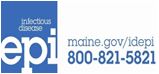 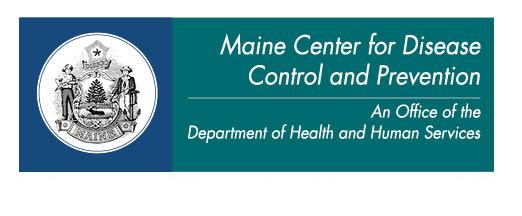 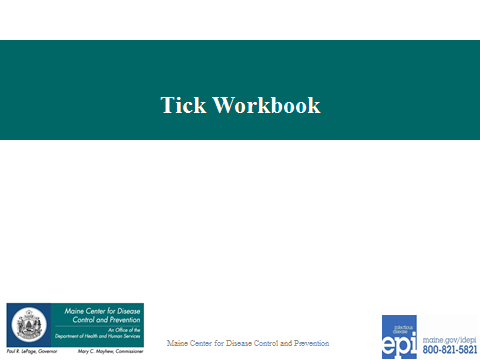 TOP 10 TICK FUN FACTS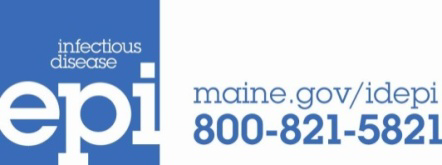 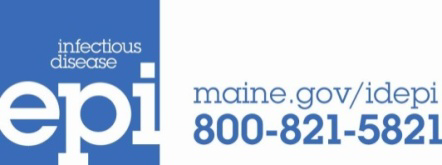 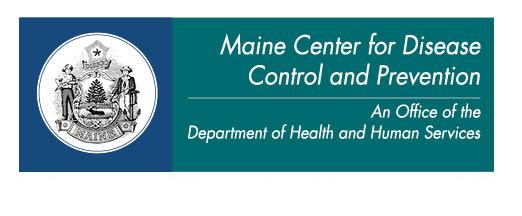 10. 	The scientific name for a deer tick is Ixodes scapularis. Ixodes is Greek for “stickiness” which makes sense because ticks easily stick to you if you brush against them while you’re walking by, and ticks secrete a sticky substance making them more difficult to remove. 9. 	There are 14 different species of ticks found in Maine.8. 	Deer ticks have a dark scutum (like a dot or shield) behind their head and are more common in the spring and fall. Dog ticks have a white scutum (or white “racing stripes”) down their back and are more common in the summer. Deer ticks can transmit the germs that cause Lyme disease and other diseases while dog ticks do not.7. 	A tick must bite and be attached to your skin for at least 24-hours before it can pass on the bacteria that causes Lyme disease. 6. 	Ticks have a barbed beak called a hypostome. A tick sticks its hypostome into you when it bites and the tick secretes an anesthetic (a pain reliever) and an anticoagulant (a substance that stops the blood from clotting) to keep from being noticed.5. 	Deer tick nymphs (the “teenager” phase of being a tick) look like a poppy seed on your skin. Deer tick nymphs are the most likely stage to transmit the bacteria that causes Lyme disease, so it’s important to identify them and remove them. 4. 	Ticks find their hosts by detecting breath or body odors, or by sensing body heat, moisture, and vibrations. Ticks pick a place to wait for a host, resting on the tips of grasses and shrubs until they are brushed against. 3. 	Symptoms of Lyme disease include fever, headache, joint and muscle pains, fatigue, and the formation of the “bulls-eye” rash (erythema migrans) 3-30 days after a tick bite.2. 	The most common diseases caused by ticks in Maine are Lyme disease, anaplasmosis, and babesiosis. 1. 	Simply washing clothes won’t kill a tick. Removing ticks from clothing is best done by throwing everything into a hot dryer for 10 minutes, even before washing. Tick VocabularyAnaplasmosis – the 2nd most common tickborne disease in Maine, caused by a bacterium from the bite of an infected deer (blacklegged) tick. Anesthetic—a substance causing loss of sensation/pain reliever. The tick has anesthesia in its saliva to numb your skin so you don’t know it is starting to bite. Babesiosis – a disease in Maine, caused by a parasite from the bite of an infected tick.Barb - a point or pointed part projecting backward.Bulls-eye rash (erythema migrans)– a red, expanding rash that looks like a target or a bull’s eye. This is the most common symptom of Lyme disease.Deer tick – the species of tick that can transmit the germs that can cause Lyme disease, anaplasmosis, and babesiosis. It has a dark scutum, prefers wooded habitats, and is more common in the spring and fall; also called a blacklegged tick.Dog tick- species of tick that has a white scutum or white racing stripes down its back, prefers open habitats, and is more common on the summer. Dog ticks are not known to cause disease in Maine.EPA (Environmental Protection Agency) – federal agency devoted to protecting human health and the environment.Host – an organism that provides shelter and food to another organism.Larva (singular; larvae = plural) – the smallest stage of a tick, larvae are so tiny that they are difficult to be seen by the naked eye; they are about the size of a period in a newspaper.Lyme disease – the most common tickborne disease in Maine, caused by a bacterium from the bite of an infected deer (blacklegged) tick. Nymph – pre-adult stage of the tick life cycle; very tiny, about the size of a poppy seed, so they can be difficult to see.Powassan – a rare disease in Maine, caused by a virus from the bite of an infected tick. Repellent – also known as “spray,” can be applied to skin to prevent insect bites.Scutum - a bony dot or shield on a tick’s back, near its head.Tick Check - use your finger tips and your sight to feel around your body for ticks; it is recommended to do tick checks every time you come in from the outdoors, especially if you have been in a tick habitat.Find the Hidden TICK Message!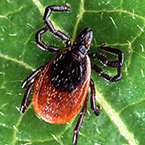 ____    ____                ____                ____    ____    ____    ____                ____    ____    ____    ____    ____ 4   15 	     1	   20   9    3   11 	      3     8    5    3   11____    ____    ____    ____    ____  !                               4     1    9   12   25____    ____    ____  ‘ ____                 ____    ____    ____                 ____    ____    ____       4    15   14   20         12    5   20         20   8     5____    ____    ____    ____    ____                ____    ____    ____    ____    !            20    9     3   11  19          2    9    20   5Tick Word SearchCan you find the tick related words hidden in the puzzle?Ticks: What Would You Do?You are playing outside at recess and see that your friend has a tick on him. You’re having fun and don’t want to stop playing, but you know that the longer the tick is attached to your friend, the greater the chance that your friend might develop a disease from ticks. What would you do?	You are at lunch and you see a rash on your friend’s arm. You ask about the rash and your friend tells you that it’s from a bug bite.What would you do?You and your family are planning on going camping overnight in the woods. You know there will be ticks in the woods.What do you need to do to prepare for your trip? Answer: Find the Hidden TICK Message! 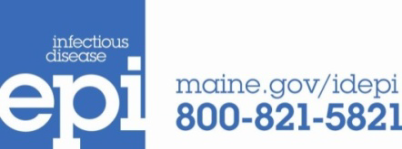 _D_  _O_    _A_    _T_  _I_  _C_  _K_     4      15 	  1	    20     9      3      11_C_  _H_  _E_  _C_  _K_	     		      3      8       5       3      11_D_    _A_    _I_    _L_    _Y_!                       4         1         9       12     25_D_  _O_  _N_‘_T_   _L_  _E_  _T_    _T_  _H_  _E_4      15     14    20     12     5     20      20      8       5_T_   _I_   _C_   _K_   _S_     _B_   _I_   _T_   _E_!    20       9       3       11     19        2      9      20      5Answer: Tick Word SearchCan you find the tick related words hidden in the puzzle? Suggestions Ticks: What Would You Do?You are playing outside at recess and see that your friend has a tick on him. You’re having fun and don’t want to stop playing, but you know that the longer the tick is attached to your friend, the greater the chance that your friend might develop Lyme disease. What would you do?	It is understandable that you’re having fun and don’t want to stop, but you should stop your game and let you friend know that he/she has a tick on them. Then, you should go find a grown-up.You are at lunch and you see a rash on your friend’s arm. You ask about the rash and your friend tells you that it’s from a bug bite.What would you do?Let your friend know that sometimes people can get sick from a bug’s bite. Tell him/her to keep an eye on the rash to see if it expands (like a bull’s-eye). Advise him/her to let a grown-up know.You and your family are planning on going camping overnight in the woods. You know there will be bugs in the woods.What do you need to do to prepare for your trip?To protect yourself from getting bit by ticks, you should bring bug spray, long socks, long pants, long-sleeved shirts, light color clothes (so you can see if you have any ticks on you), and a tick removal spoon or tweezers (in case you do have a tick on your body). Remember to check your body every day for ticks!EGHLONOPGHBRCGLRSTYHBSSARGDLHTJPRSACLKHTUSLWHZEAUQERIBILDERANRPMNLNNXOWEAGSLNLMAEPOTHZEWRKFNUEEPRPOEVREACMPARENTIRITTPLOSKCIZWISZLCITVSTIGOENYUSKHCBLDNELYMENMPUAKOHCIANPPWRGRVNERAPODBDLSTNAPULWNUJOLLVCPAYURREALTLKCEHCYOLLTMYLEGHLONOPGHBRCGLRSTYHBSSARGDLHTJPRSACLKHTUSLWHZEAUQERIBILDERANRPMNLNNXOWEAGSLNLMAEPOTHZEWRKFNUEEPRPOEVREACMPARENTIRITTPLOSKCIZWISZLCITVSTIGOENYUSKHCBLDNELYMENMPUAKOHCIANPPWRGRVNERAPODBDLSTNAPULWNUJOLLVCPAYURREALTLKCEHCYOLLTMYL